No.15 Persiaran Pasak Bumi, Seksyen U8 Perindustrian Bukit Jelutong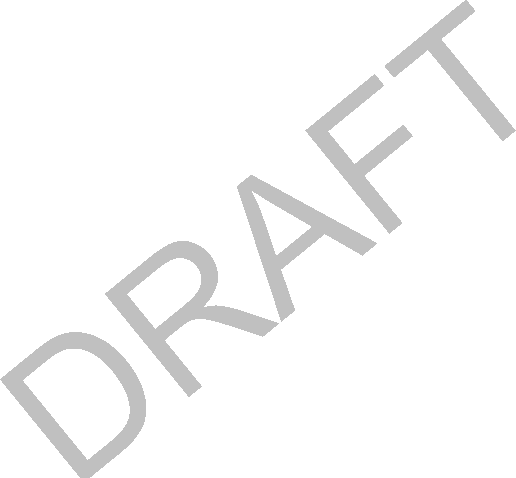 40150 Shah Alam, Selangor INDIANATEL: 3-55662288 FAX: 3-55662388PO Number:	4503103920PO Date:	19.05.2022Page Number:	1/1Vendor:KINTHADA and SUBBU (M) SDN BHD 10th FLOOR, SURIAN TOWER,NO. 1, JALAN PJU 7/3, MUTIARA DAMANSARA, 47810 PETALING JAYASELANGOR MalaysiaShip To:KING SUB15 Persiaran Pasak Bumi Seksyen U8 Perindustrian Bukit Jelutong40150 Shah Alam SELANGOR MalaysiaCurrency: MYR#	Vendor Item Code	Item Code	UOM  Delivery Date	Quantity	Unit Price	Amount Item Description10	81724969	21199934	EA	24.05.2022	5,000	20.26	101,300.00(Z) ULTRACARBON TAB 250MGTotal: Tax:Total Plus Tax:101,300.000.00101,300.00Terms and ConditionsPayment	:	Due after 75 daysIncoterm	:Issued By	:	Aaron TeohRemarksThis is a system-generated document. No signature is required.